МОУ СШ №2 п.СелижаровоI межшкольная научно-практическая конференциямладших школьников «Первые шаги в науку»Тема           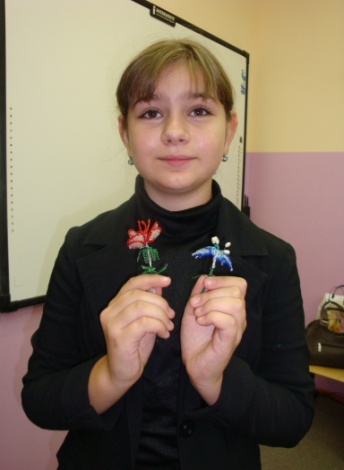 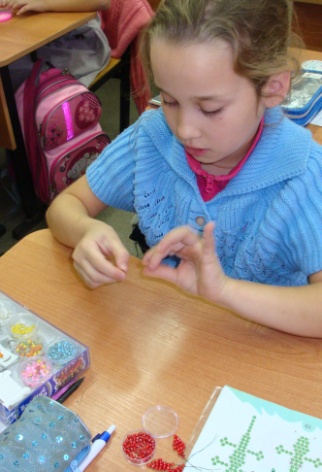 Выполнили: Ложникова Татьяна                                   Рощина Анна           обучающиеся 4 «в» классаРуководитель: Барсукова Н.В.  2014Оглавление.1. Введение.                                                  2.Основная часть.2.1.  История бисера                                                                   2.2.. Способы производства бисера.                                                                          2.3. Виды бисера.                                          2.4. Техники плетения3. Заключение4. Список использованных источников и  литературы.Введение.Мы очень любим делать разные поделки своими руками. На работу с бисером меня, Ложникову Татьяну, вдохновила книга «Цветы, букеты и композиции из бисера». Её подарила мне мама. Сначала я плела цветы из бисера. Потом пришла мысль: « А можно ли делать что-то ещё из бисера?» На осенних каникулах я была у бабушки, которая  передала мне подарок от моей крёстной. Это была икона, которую нужно было вышивать бисером. Меня очень заинтересовала эта  работа . Я сразу же стала вышивать икону. Это очень увлекательное занятие.Почему мне, Рощиной Анне, нравится работать бисером? Однажды мы с мамой пошли в гости. Моя подруга Даша плела из бисера. Мне очень понравились её  работы. Она  и научила меня бисероплетению. Теперь у меня получаются весёлые животные, цветы, фенечки.                                                                                                                                                                                                                                                                        Но еще нам стало интересно не только плести игрушки, вышивать, но и узнать больше о бисере. Цель работы:-Исследовать возникновение, распространение и виды техники бисероплетения.Для этого  мы поставила перед собой следующие задачи:- узнать, как появился бисер, какая у него история;- выяснить, как делают бисер;- исследовать какие виды бисера существуют;- рассмотреть различные техники плетения, вышивания.Гипотеза: бисероплетение – это не только хобби, но и один из видов искусства, достойный восхищения.Актуальность: распространенное хобби среди детей; использование не только в детских поделках, но и в мире высокой моды, каждая вещь выполняется в ручную, что повышает ее ценность.Объект исследования: бисер.Основная часть.История бисера.Человек всегда стремился украсить свой быт и свою одежду. В глубокой древности люди изготавливали украшения из доступных в то время материалов: ягод, семян растений, раковин и камешков, нанизывая их на конский волос или травинку.Со временем их заменили драгоценные камни, а с возникновением стекла – бисер.Оказывается, стеклоделие возникло 6 тысяч лет назад в Финикии, о чем рассказывает легенда.Однажды финикийские купцы везли из Африки груз природной соды. На ночлег они остановились на песчаном берегу и стали готовить пищу на костре, обложив его не камнями, а кусками соды. Поутру, разгребая золу, они нашли слиток, прозрачный и  очень твердый. Это было стекло.И очень скоро появились стеклянные бусы, которые становились всё мельче и мельче – так появился бисер.Происходит его название от арабского слова «бусра» или «бусер», что означает «фальшивый жемчуг».Бисер находят во всем мире и во всех культурах. Были времена, когда бисер использовали не только для изготовления украшений, но и как средство платежа.Украшения из бисера присутствуют в Национальном костюме многих народов.Древние египтяне первыми научились изготавливать бисер, низать из него ожерелья, браслеты, бисерные сетки на платья.В Европе до конца 17 века стекло и бисер делали только в Венецианской республике. 
Веками здесь тщательно охраняли секреты стекольного производства, за попытки мастеров продать их к смертной казни могли приговорить не только самого мастера, но и его ближайших родственников. Но, несмотря на это, уже с конца XIII в. во многих городах Италии возникли стекольные мастерские, созданные венецианскими мастерами — перебежчиками. В XV в. такие мастерские появляются в Германии и во Франции. 
Издавна было известно стеклоделие и в нашей стране. Уже в 9 в. в Киеве существовали небольшие мастерские по изготовлению стеклянной посуды, украшений, но, несмотря на это, бисер в Россию привозился из-за границы. В России применялся бисер и стеклярус для отделки праздничного народного костюма: нашивали узорную домотканую тесьму с бисером, бисером расшивали подолы, пояса заканчивались бисерными кистями. С конца 18 века в народной одежде, и особенно, в головных уборах начинает присутствовать бисер, в этот период возникло название " бисерник " – так называли девичьи головные повязки. Девушки также надевали ожерелья, в косы вплетали бисерные кисти и ленты, вышитые бисером. Женщины носили головные уборы, тоже унизанные бисером, с бисерными сетками на лбу и на затылке. Головной убор считался главным, завершающим предметом всего женского наряда, поэтому на него обращали особое внимание, при его изготовлении не жалели ни сил, ни материальных затрат.Развитие стеклоделия на Руси надолго было прервано татаро-монгольским нашествием. Только в XVI в. началось возрождение стеклоделия. Большое внимание развитию стеклоделия в России уделял Пётр I. Первую фабрику по производству бисера в России открыл М.В.Ломоносов в 1754 году.С начала 20 века бисер прочно утвердился в мире моды. Бисером и стеклярусом украшали платья, накидки, сумочки.
И сейчас, уже в 21 веке, женщинам по-прежнему хочется оставаться красивыми и изысканными. Поэтому современные мастерицы при помощи своих умелых рук и неисчерпаемой фантазии создают новые произведения бисерного искусства. Способы производства бисера.Самые древние.Существовало несколько способов производства бисера. Наиболее древним и простым был способ вытягивания. В те далекие времена стекло варили на костре в толстостенных горшках из огнеупорной глины — тиглях, которые имели форму невысоких цилиндрических или слегка расширяющихся сосудов. В них засыпали смесь чистого кварцевого песка, соды, извести и мела. Из-за недостаточно высоких температур стекло представляло собой густую, вязкую массу и обрабатывалось на стадии «вязкого теста». Бусы изготовляли, вытягивая нити из стекломассы с помощью металлического прутика, введенного в расплавленное стекло. Стекло прочно приставало к прутику, причем толщина вытягиваемой нити зависела от скорости вытягивания и густоты стекломассы. Чем жиже была стекломасса и больше скорость вытягивания, тем тоньше получалась нить. Затем нить навивали на тонкий медный стержень, толщина которого соответствовала отверстию для нанизывания. Стержень извлекали, а бусинку подвергали повторному разогреву с последующей ручной обработкой при помощи простейших инструментов. Был и другой способ: вытянутую нить расплющивали в полоску и обвивали ею медную проволоку. Боковой продольный шов сглаживали, а трубочку разрезали на кусочки необходимой длины и обрабатывали отдельные бусинки вручную. Для разноцветных бус нить изготовляли из нескольких «спаянных» между собой прутиков разного цвета. Вот, например, на картине Джона Сингера «Венецианские стекольщики», как считают исследователи, изображен процесс нарезания вручную стеклянных трубочек, белых и бледно-голубых. С появлением способа выдувания изменился и процесс изготовления бус и бисера. Их делали не только из нити, а и из пустотелых стеклянных трубочек-дротиков, которые мастер-стеклодув выдувал из капли расплавленного стекла с помощью трубки-понтии.Затем тонкие стеклянные разноцветные трубочки разрезали ножницами на мелкие кусочки, на сите отсеивали их от осколков и обрабатывали во вращающемся барабане увлажненной шлифовальной смесью из толченого угля с известью или огнеупорной глиной. После заполнения отверстий смесью бисер высушивали, смешивали с небольшим количеством песка и нагревали до вишнево-красного каления в медленно вращающихся чугунных барабанах. При этом размягченные стеклянные колечки округлялись, сглаживались неровности, вращение не давало им сплющиться, а порошковая смесь — заплыть отверстиям. После охлаждения бисер промывали, высушивали и с помощью полировального порошка возвращали ему блеск, утраченный при нагревании. Таким способом изготовляли и стеклярус. Виды бисера.Существует  классификация бисера по размеру. Обычно популярные номера бисера колеблются от 6/0 до 15/0. Цифры обозначают число бисеринок, которые помещаются, если их расположить цепочкой в длину, равную одному дюйму, как это показано на рисунке. (1 дюйм = 2.54 см). Также бисер бывает стеклянный, металлический, пластмассовый, керамический. Самый распространенный стеклянный.Стеклянный бывает:- круглым, - цилиндрическим - это рубка и стеклярус,- бисер со смещенным отверстием - каплевидный, - японский бисер бывает ещё треугольный, кубический и шестиугольный. Ну, и конечно он бывает прозрачный и непрозрачный, различных цветов и оттенков, с различным напылением сверху и внутри.Техники плетения.Существует очень многое количество техник плетения. Можно плести и на леске, на одной проволоке или несколько. Поэтому мы расскажем только о тех, которые использовали в своих работах. Метод параллельного низания заключается в том, что сквозь бусинки, нанизанные на один конец нити или проволоки, пропускают второй конец навстречу первому. Таким образом, параллельное низание выполняется двумя рабочими концами навстречу друг к другу. Бисерные ряды при этом методе располагаются параллельно. Этим способом, используя тонкую проволоку, изготавливают плоские или объемные цветы, листья, фигурки животных, интересные украшения сложной формы.Метод низание петлями чаще всего используют для изготовления цветов, веточек, деревьев.  Изготавливаются такие детали довольно легко: делаете из проволоки с бисером петельку необходимого размера. Затем на одном из концов проволоки делаете еще одну петельку, и так до тех пор, пока не достигнете желаемой пышности детали: Игольчатая техника может быть использована для изготовления тычинок, лепестков цветов (таких как хризантема, астра, маргаритка), а также для иголок сосны, ели и др.Вышивка бисером.В настоящее время вышивка бисером переживает свой очередной расцвет. Техника вышивки бисером очень проста. Очень много бисерной вышивки появляется на одежде, сумках, в деталях интерьера. Разве не прекрасно надеть блузку, вышитую собственными руками, или подарить кому-нибудь из близких бисерное панно?Материалы для  вышивки бисером.Канва - это специальная ткань, на которой хорошо заметны клеточки, образованные переплетением нитей. Чтобы натяжение канвы было лучше,  промажьте ее насыщенным сахарным сиропом.  Его приготовляют так: в стакан горячей воды сыплют сахар до тех пор, пока он не перестанет растворяться. Затем канву расстилают на гладкой поверхности, смачивают сиропом и высушивают.  При   вышивании   лучше использовать пяльца.Нитки для вышивки бисером.Для вышивки бисером нужны тонкие и прочные нитки. Такие нитки называются лен-лавсан № 33 или № 50. Подходят также хлопок-лавсан или капрон. Вышивают такими нитками в два сложения.
Цвет нитки определяется цветом канвы. Нитка должна быть белой, даже если бисер черный, а канва белая.Бисер для вышивки.Покупать бисер лучше в специализированных магазинах. Бисер бывает разный по величине. Постарайтесь подобрать бисер так, чтобы его размер был немного меньше размера клетки канвы. Хорошо, если бисер, который вы подберете, будет одного вида. Тогда вышивка выглядит четче .Заключение. 
История бисероплетения очень интересна. Мы  рассказали о ней родным, своим подругам. Познакомили их с различными схемами, методами плетения, показали и подарили им свои работы.

Мы многому научились, многое узнали. Освоили замечательное рукоделие, которое получило в наших руках новую жизнь, стало по – настоящему современным. 
Гипотеза подтвердилась полностью. Изготовление украшений и игрушек выгодно, красиво, приносит радость, поднимает настроение. Милая безделушка, выполненная с фантазией нашими умелыми руками, - чем не чудесный подарок друзьям или родственникам? Как говорится, дешево и сердито, а главное – несложно. Мы сделала много разных предметов из бисера, и нам очень нравится заниматься бисером.Перспектива дальнейшей деятельности: в будущем мы  не только продолжим  заниматься своим  новым увлечением, но и планируем научиться плести украшения и  делать игрушки и сувениры в других техниках бисероплетения. Нам хотелось бы не только самим  делать красивые вещи, но и научить бисероплетению своих друзей.Список литературы.А. Петрунькина «Фенечки из бисера». Санкт-Петербург «Кристалл». 1998.Л. В. Базулина, И. В. Новикова «Бисер».  Ярославль: Академия развития. 2007.Л. А. Романова «Магия бисера». Ростов-на-Дону: Феникс. 2005. Н. В. Белов  «Фигурки из бисера». Минск: «Харвест». 2007.      5.А.Магина «Цветы, букеты и композиции из бисера».Санкт-Петербург «Нева» 2008Использованы материалы с сайтов:http://fashiony.ruhttp://www.kulturologia.ru/http://www.biser.info/http://julia-72.livejournal.com/